Ślub z Krystyną17 września 1949 roku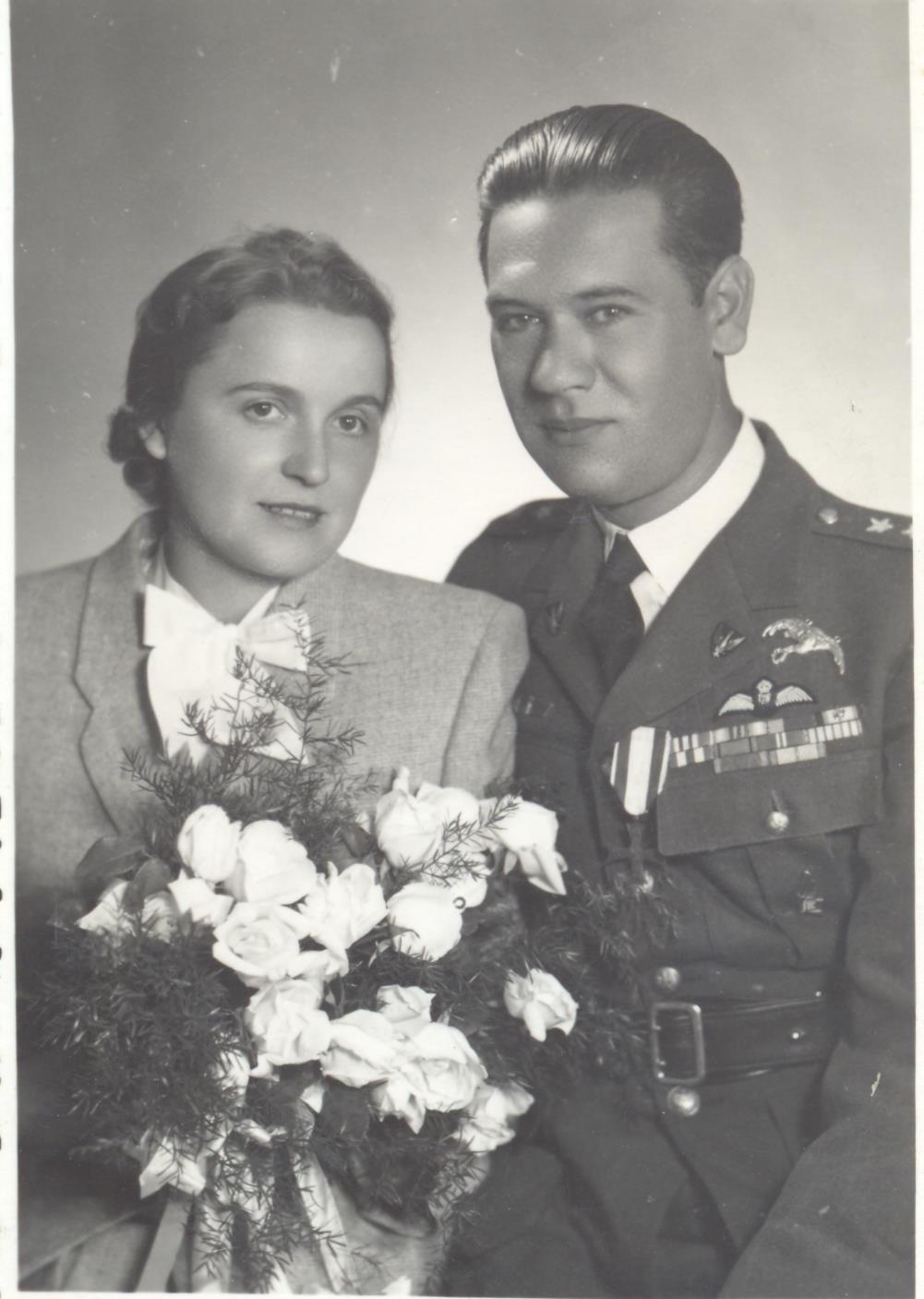 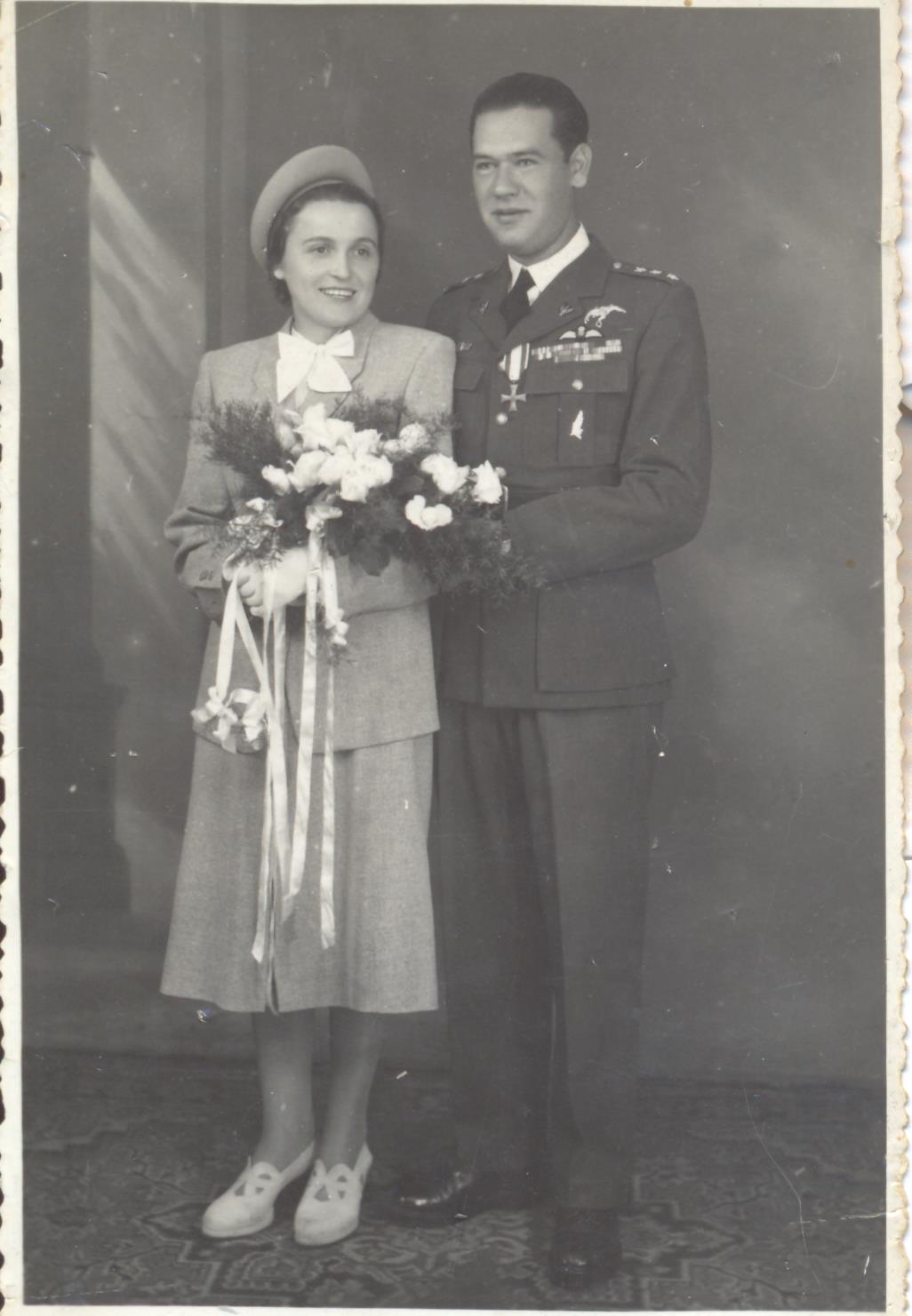 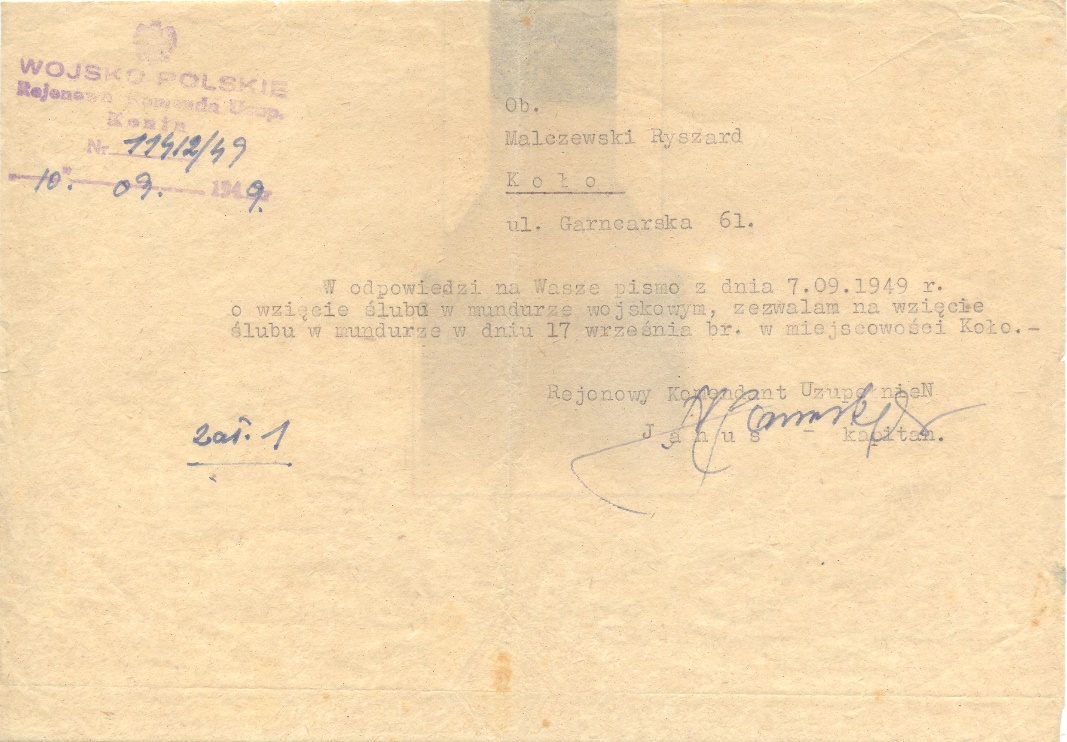 Ryszard Malczewski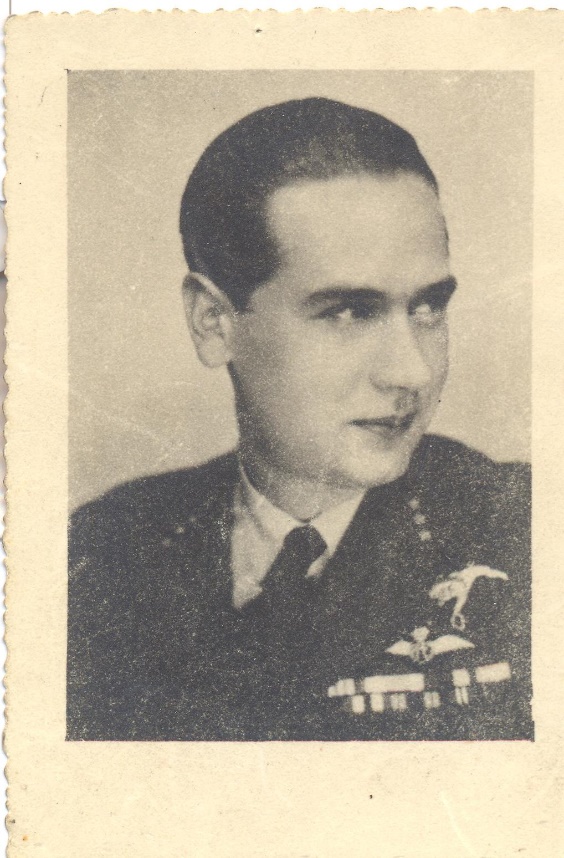 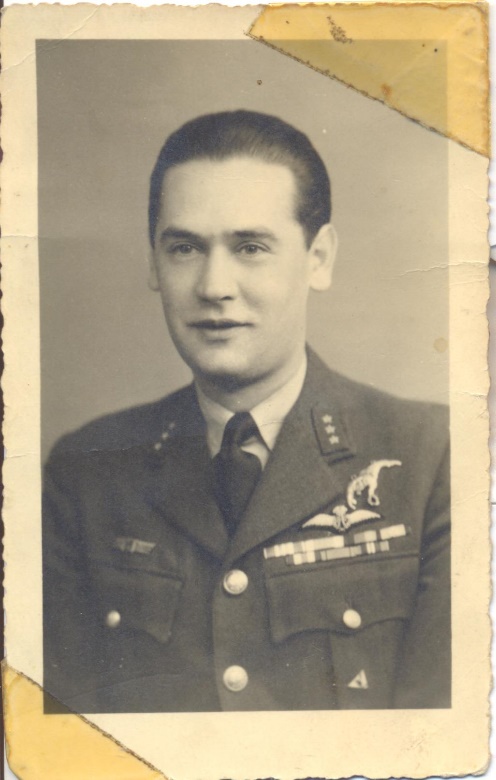 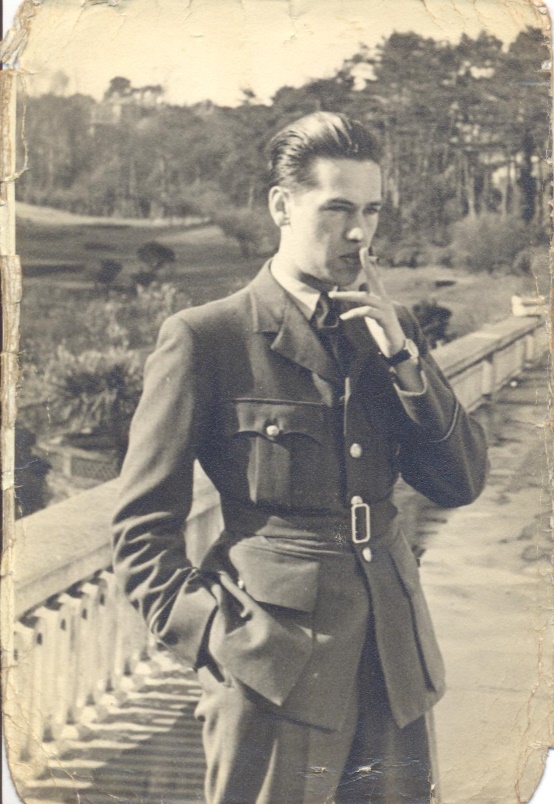 Legitymacje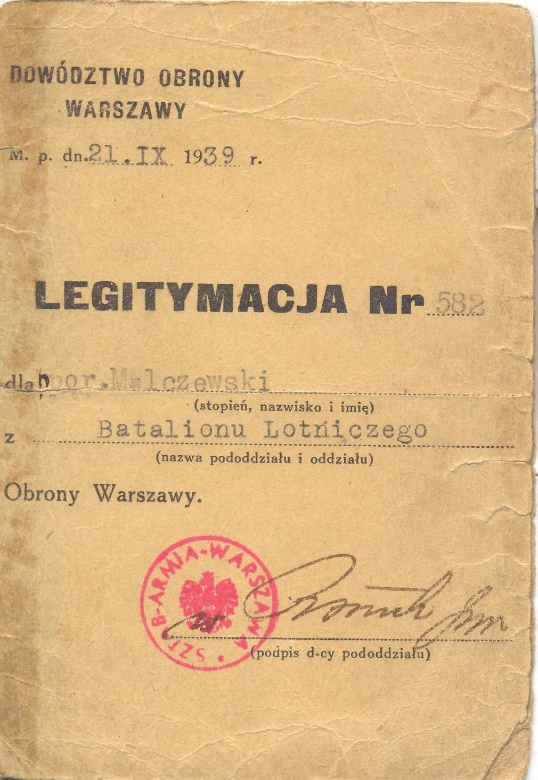 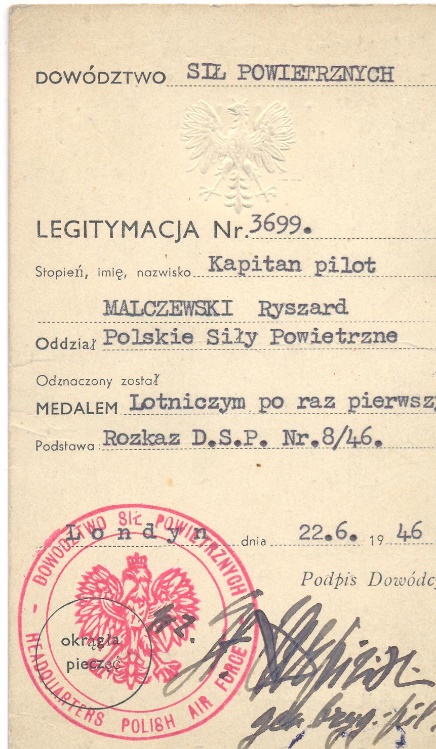 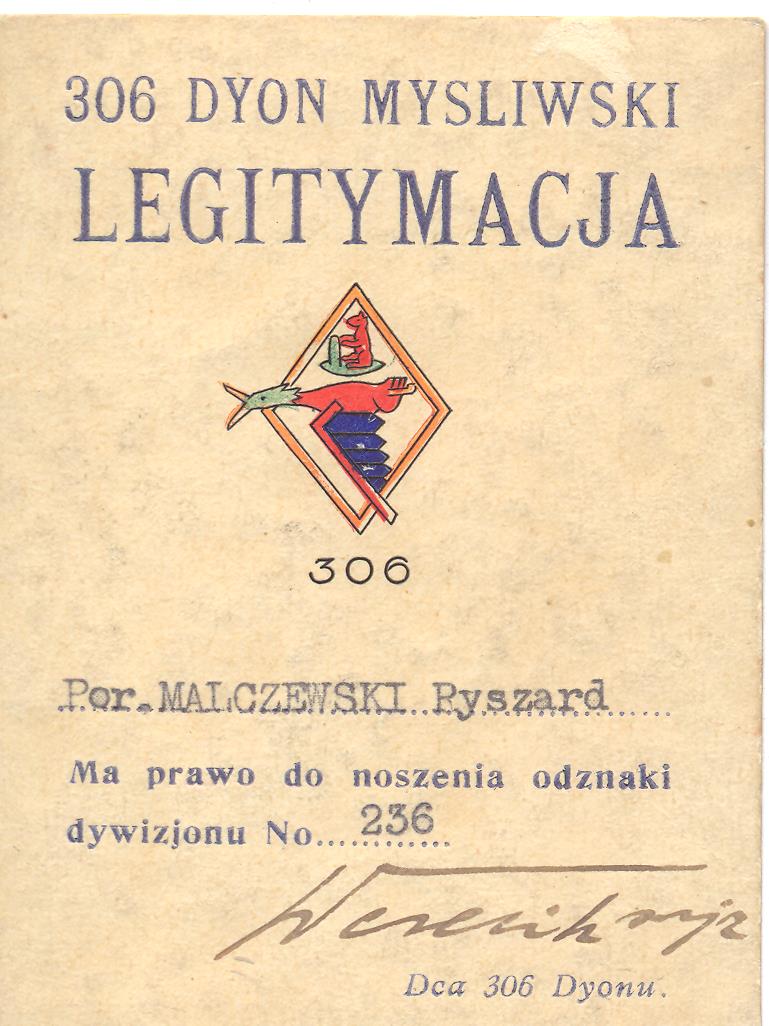 Po służbie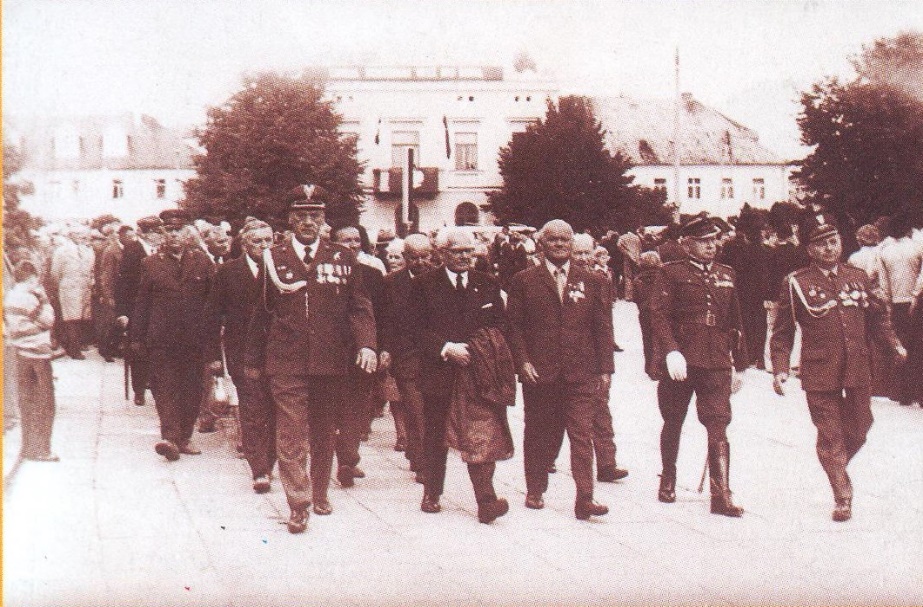 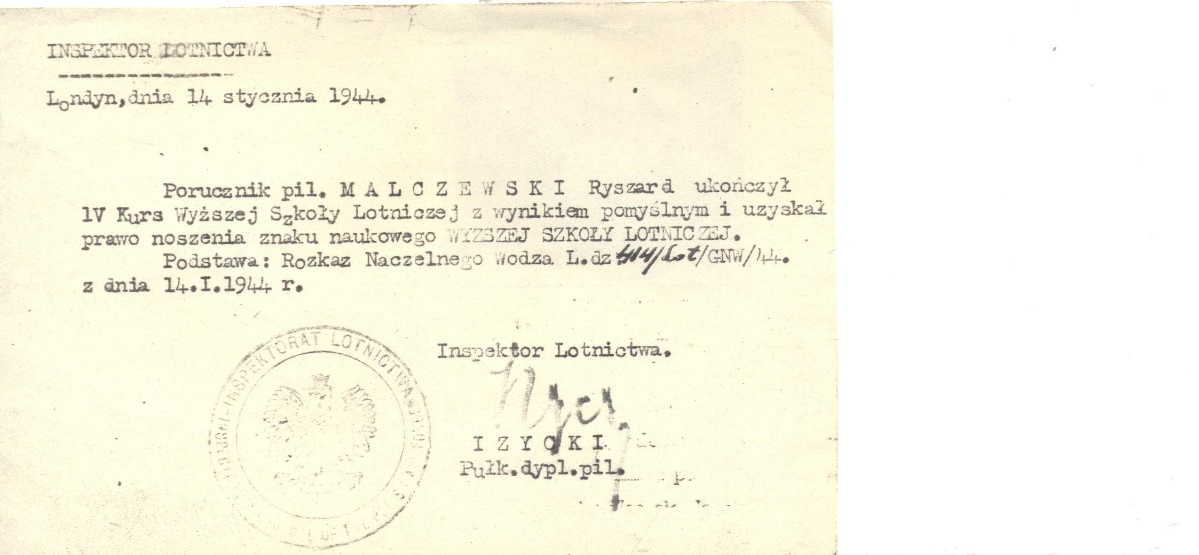 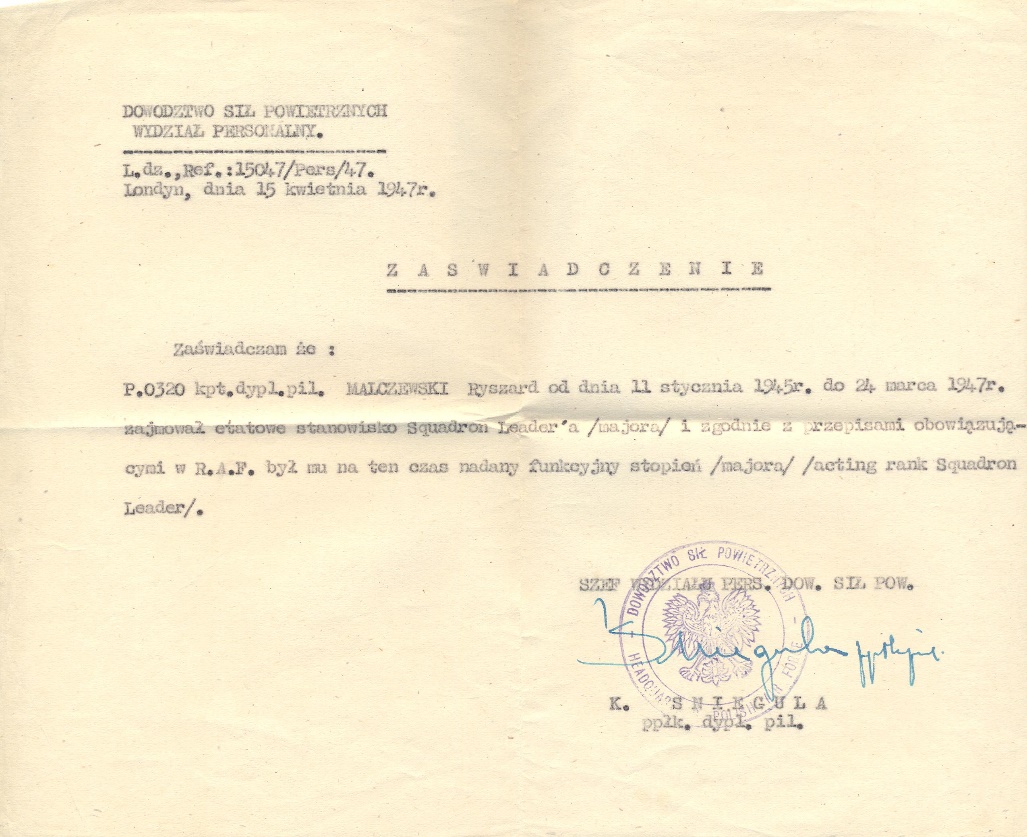 Paszport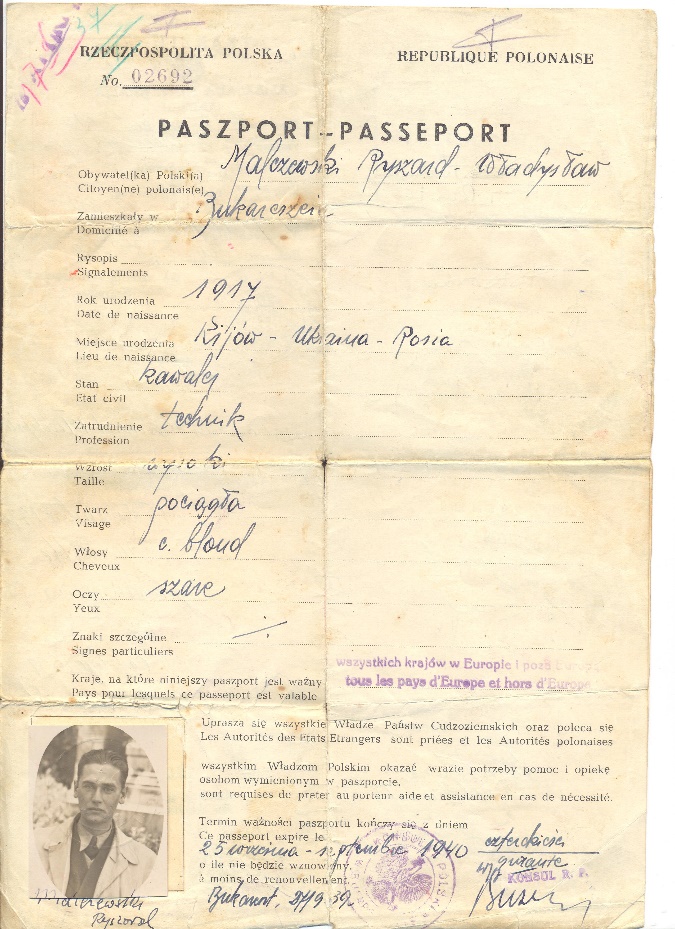 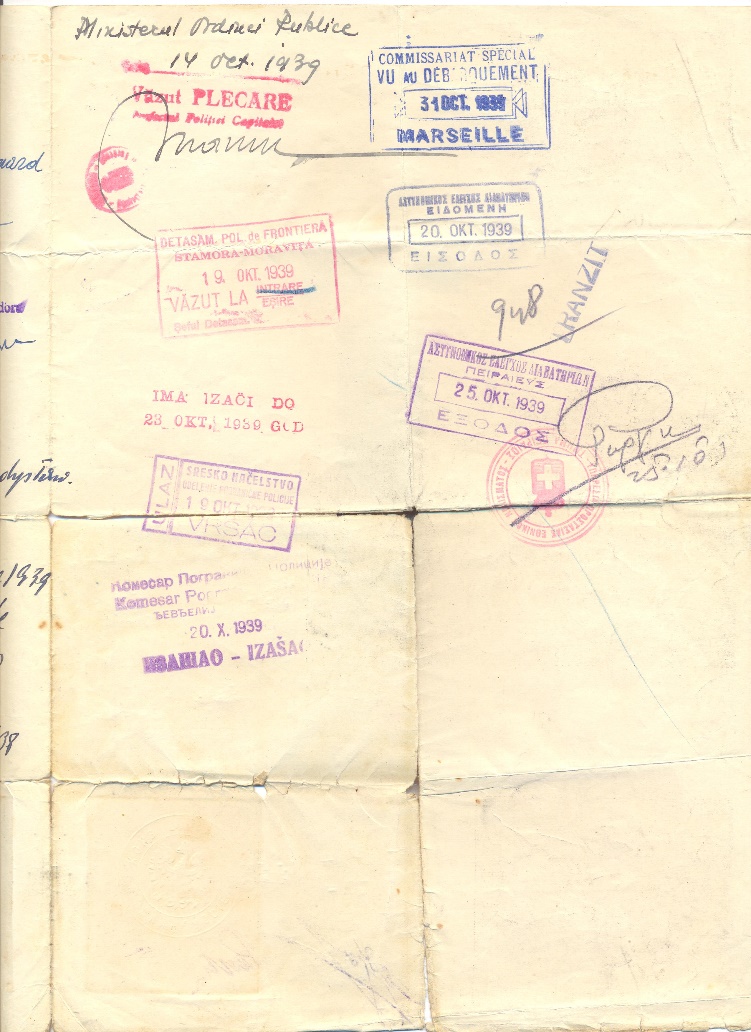 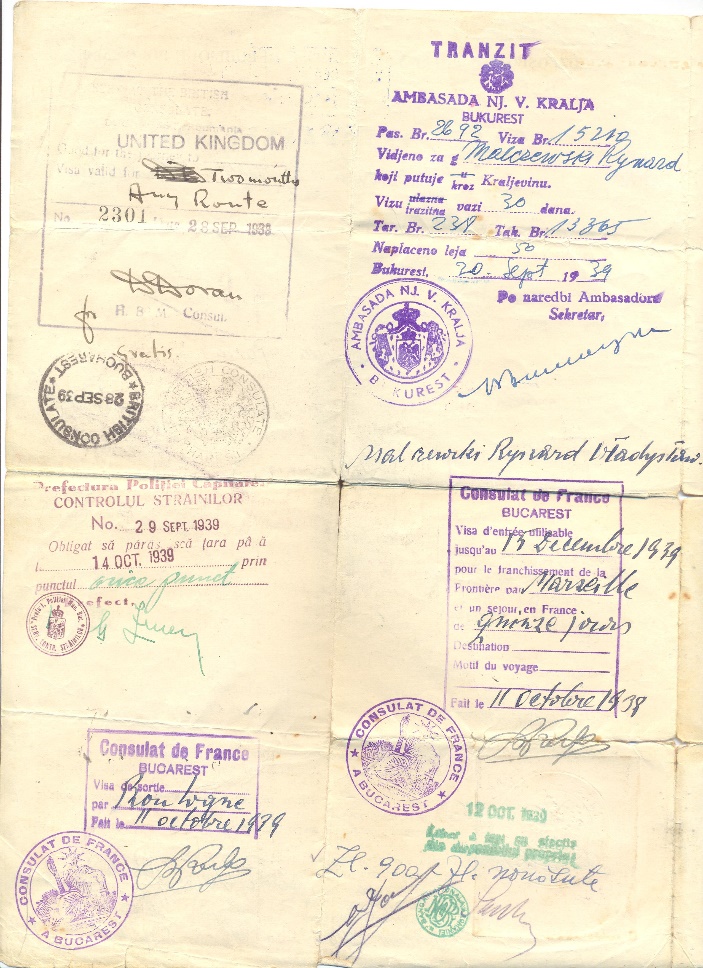 Niektóre odznaczenia i pamiątki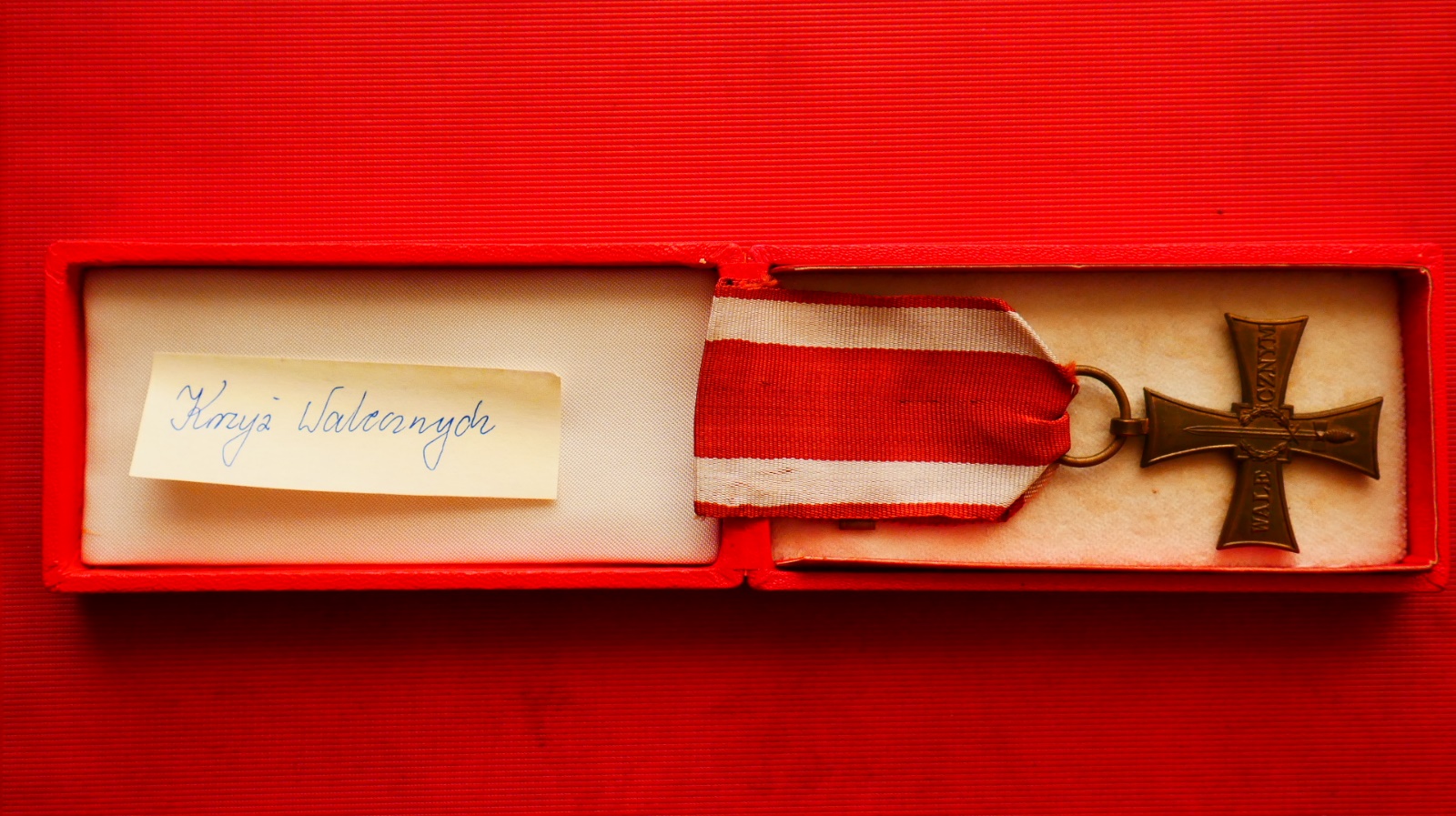 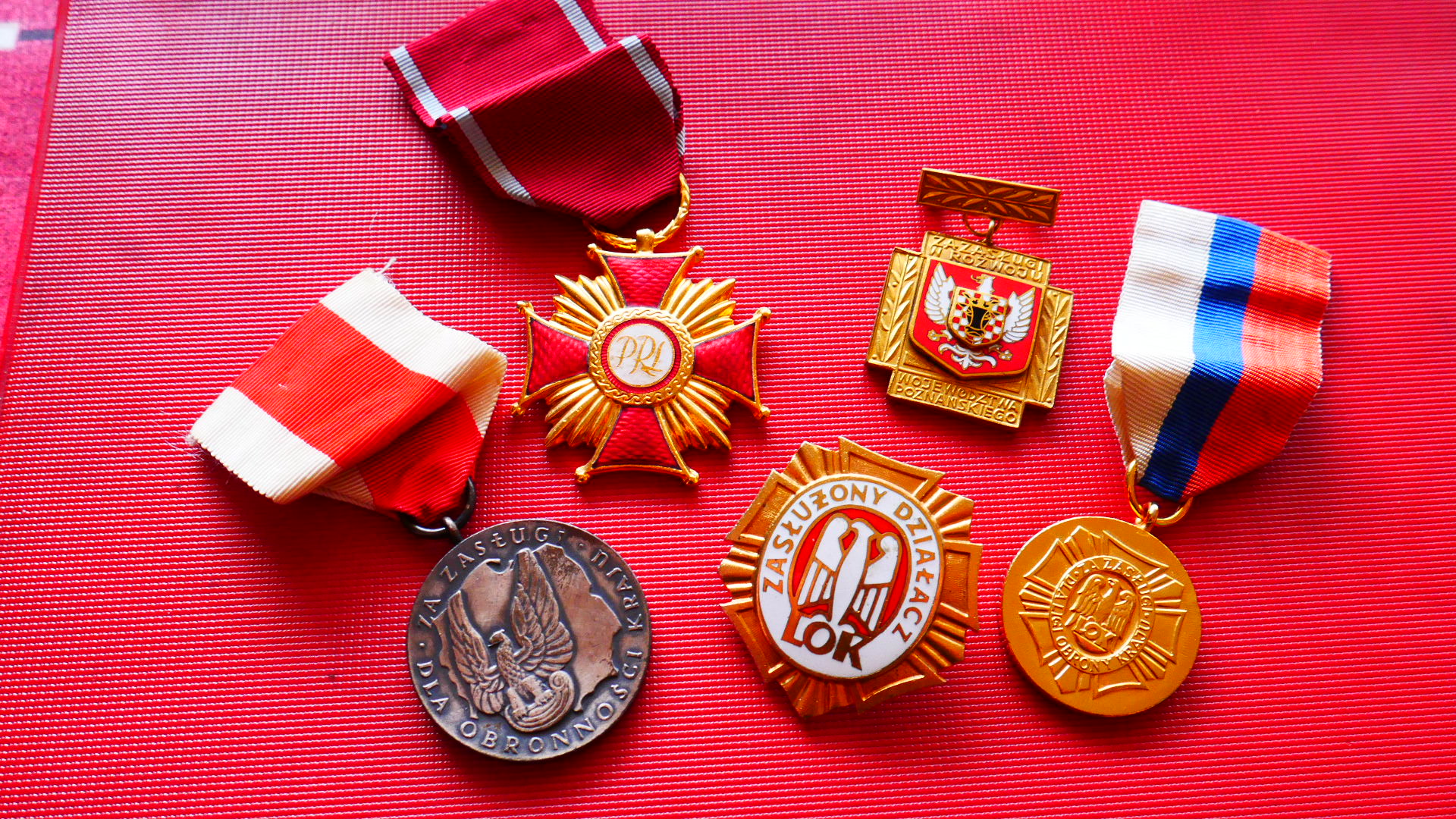 i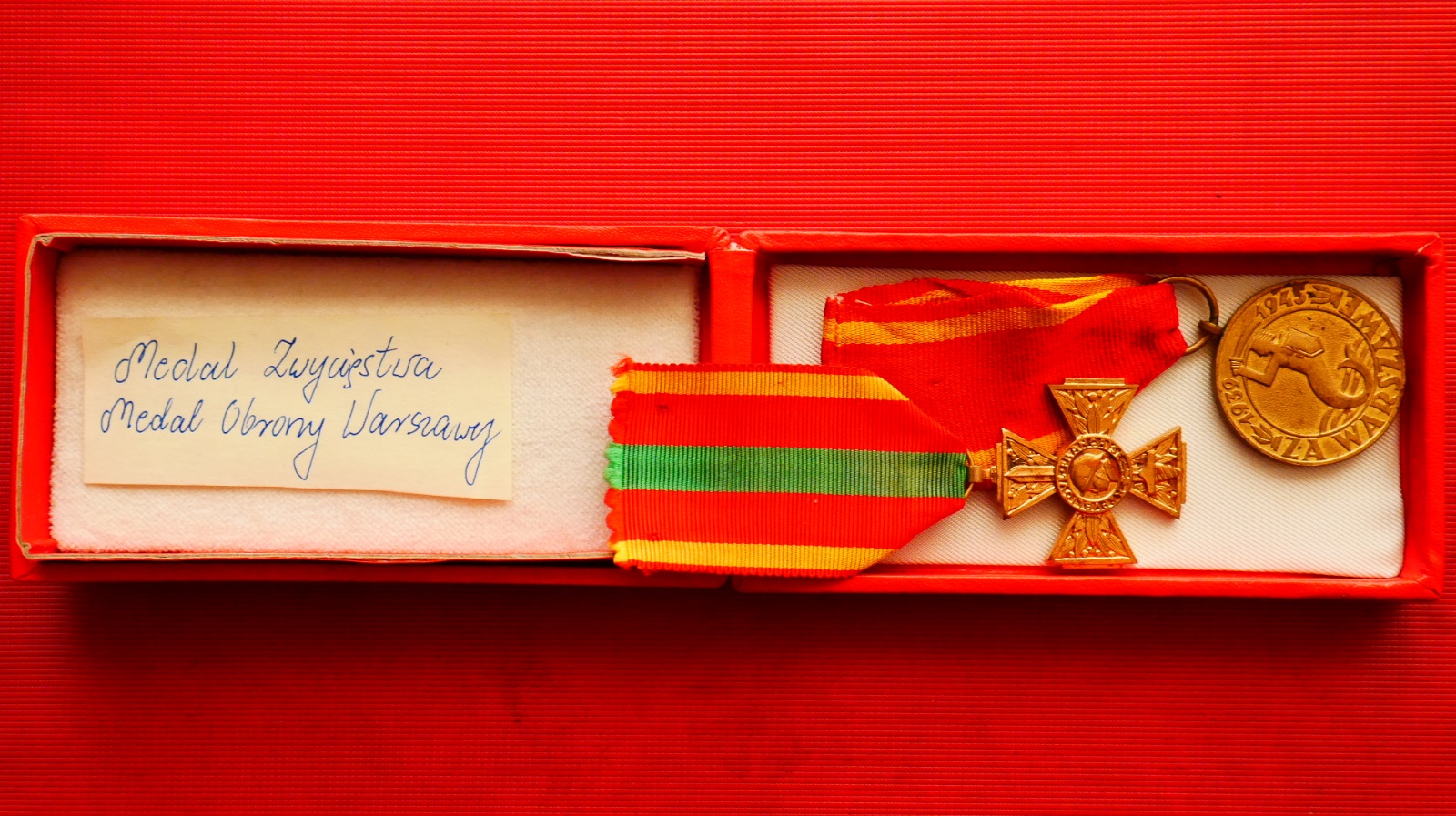 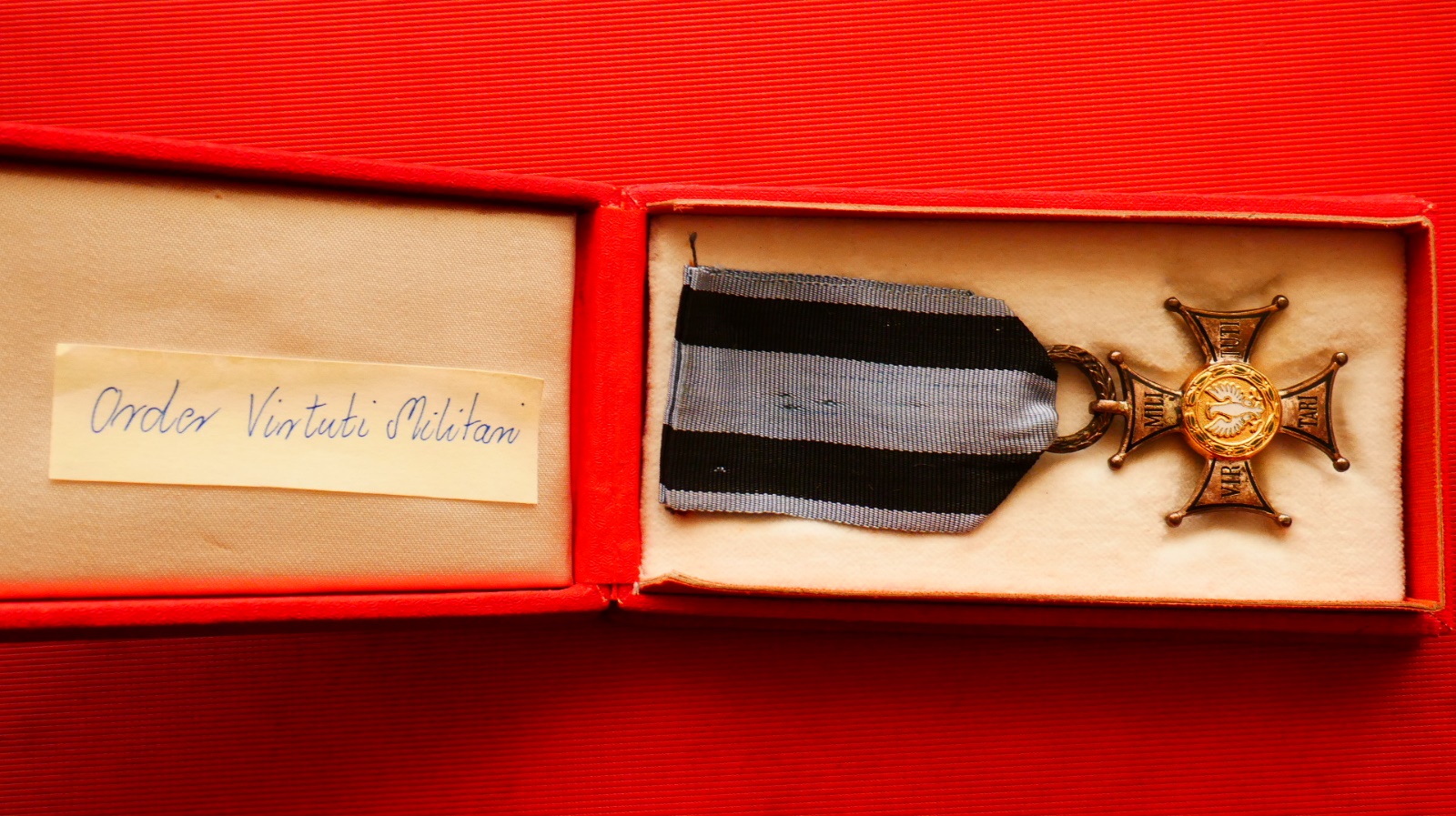 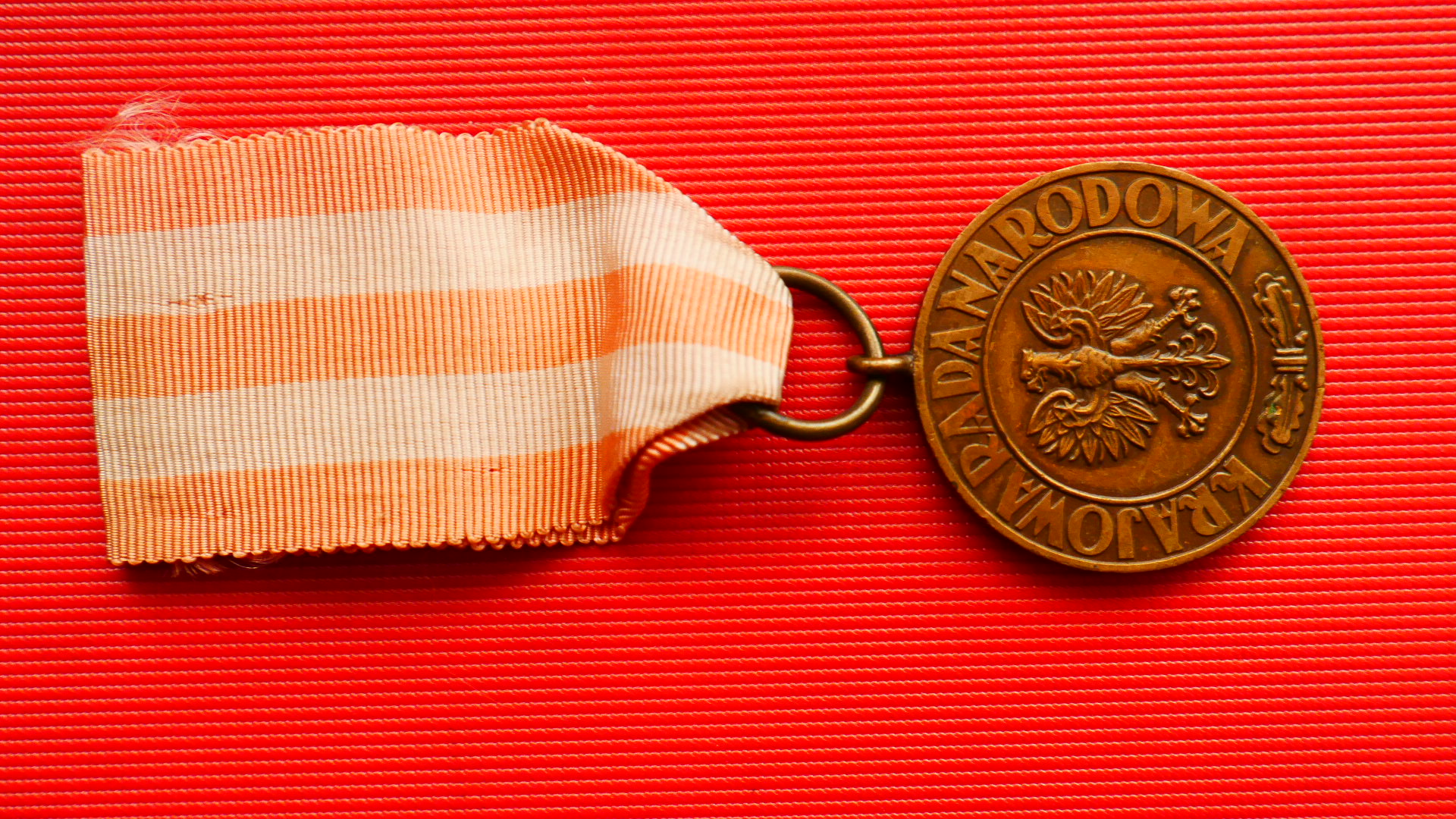 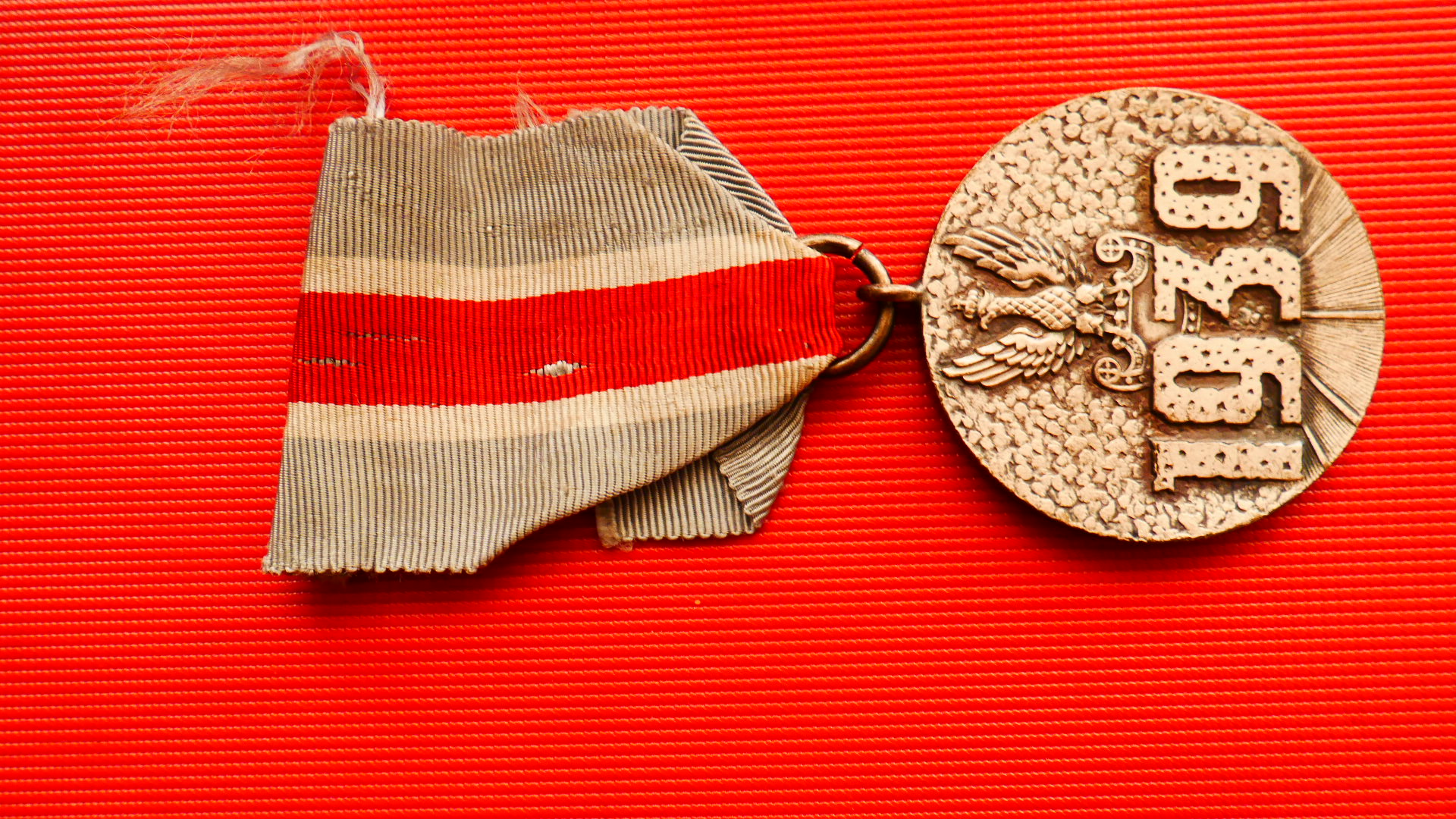 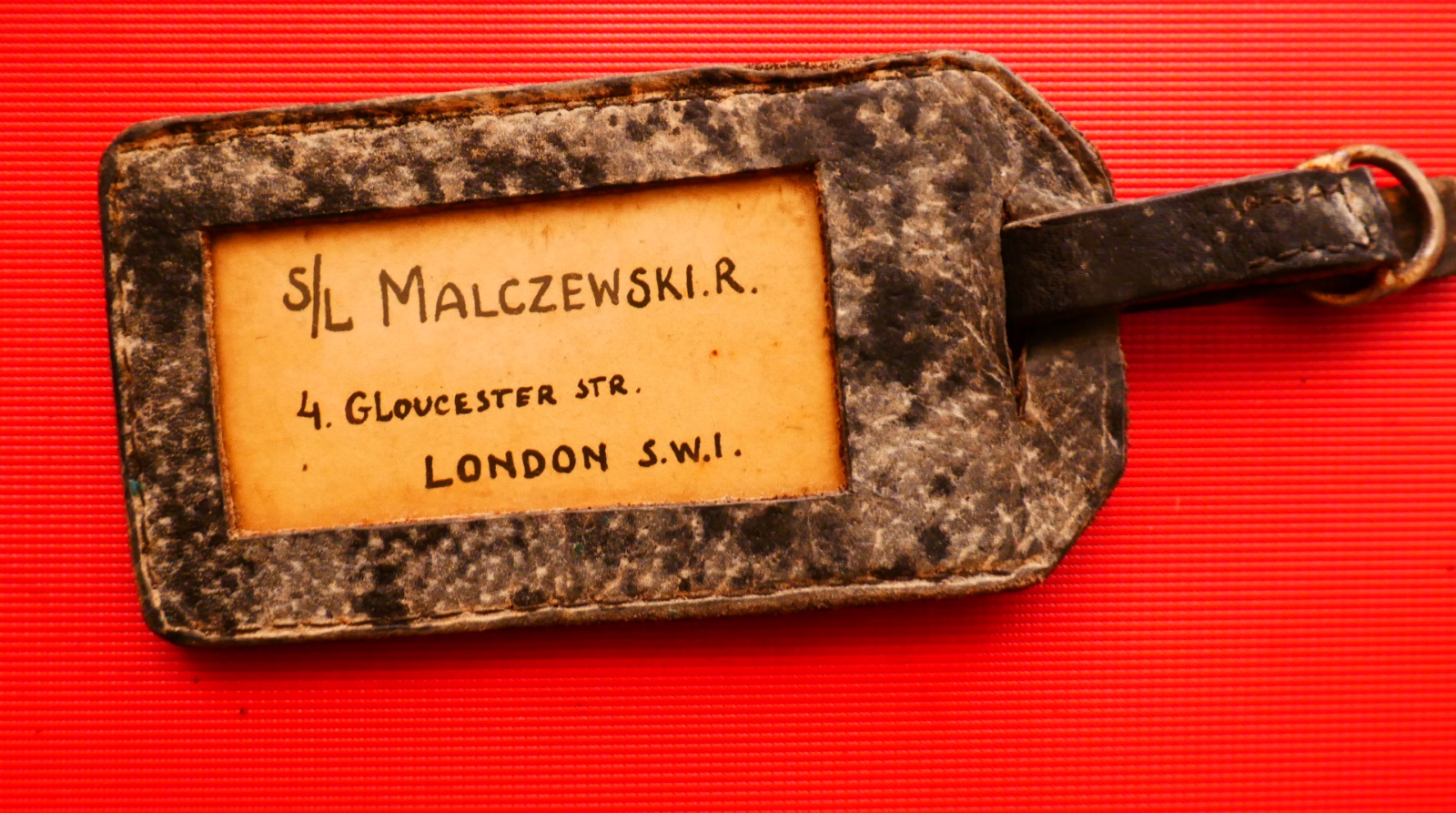 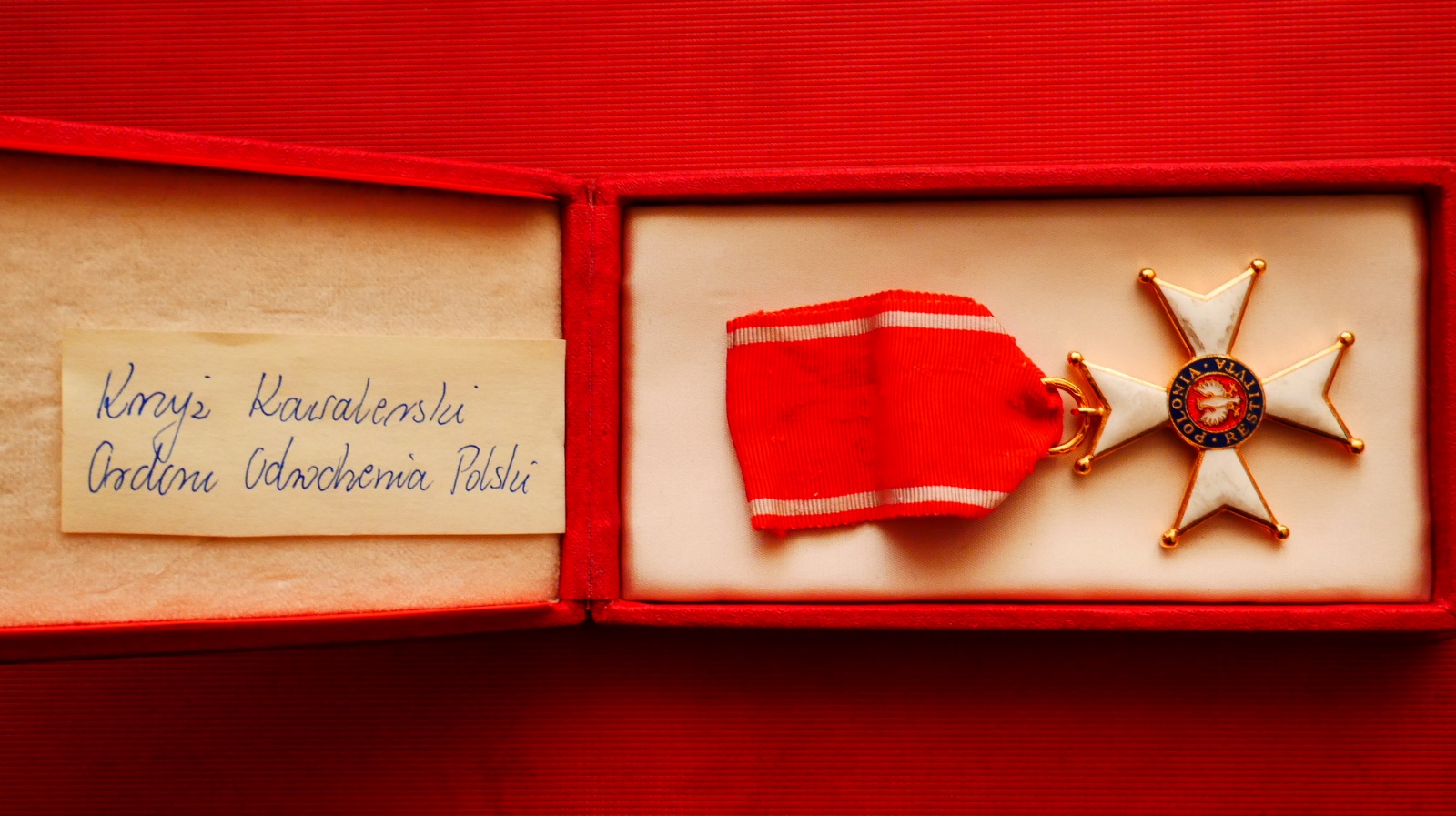 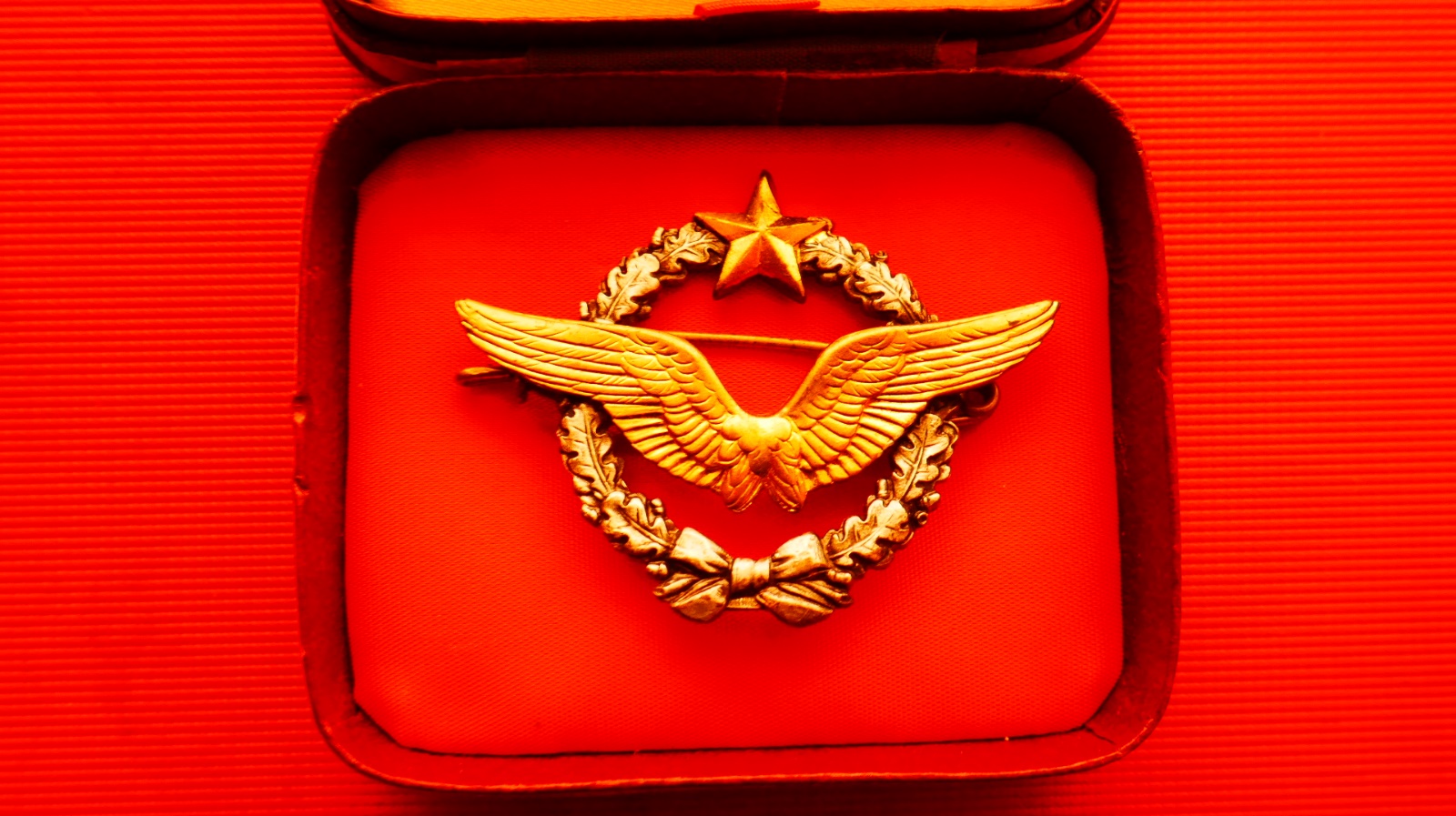 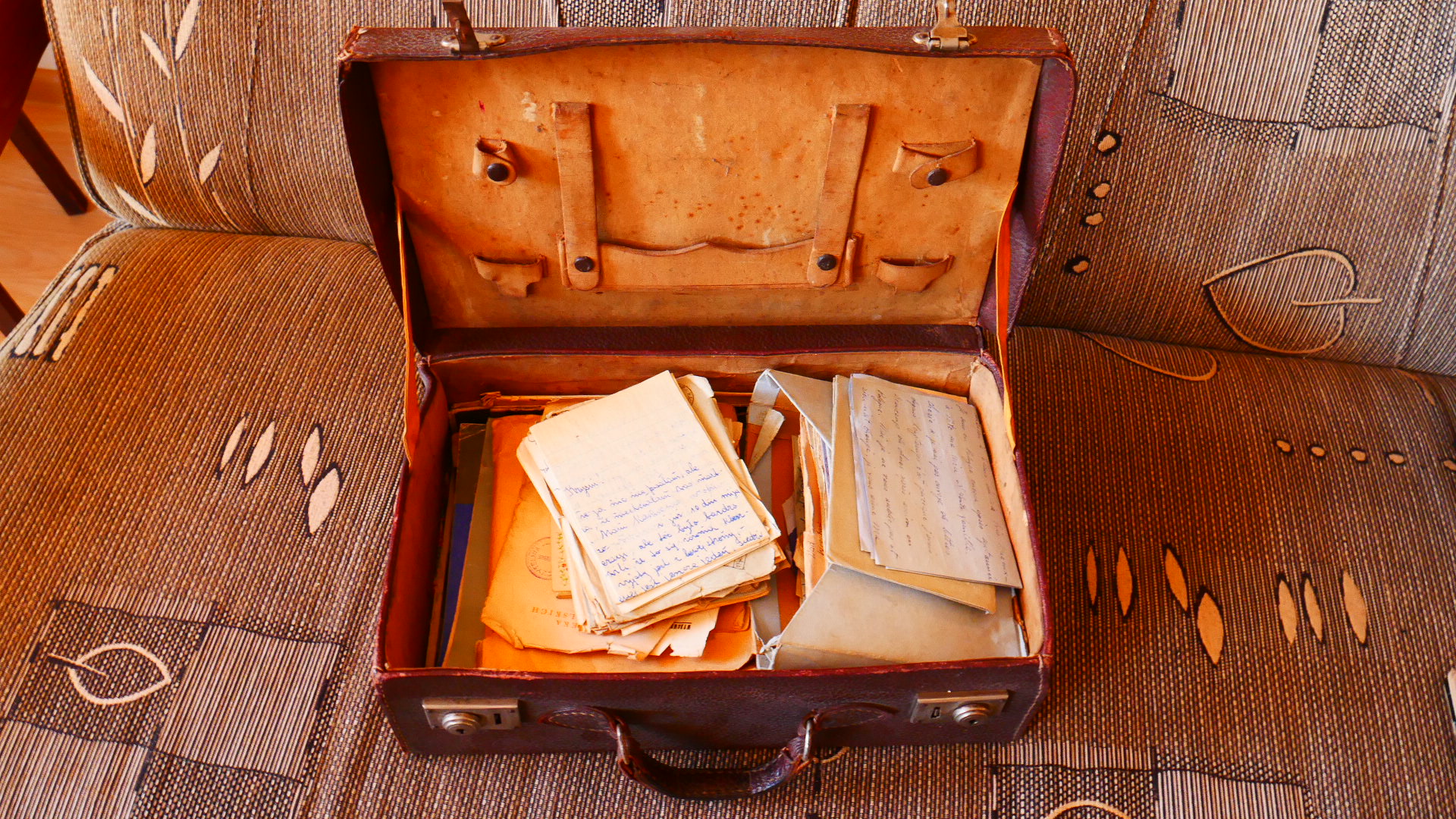 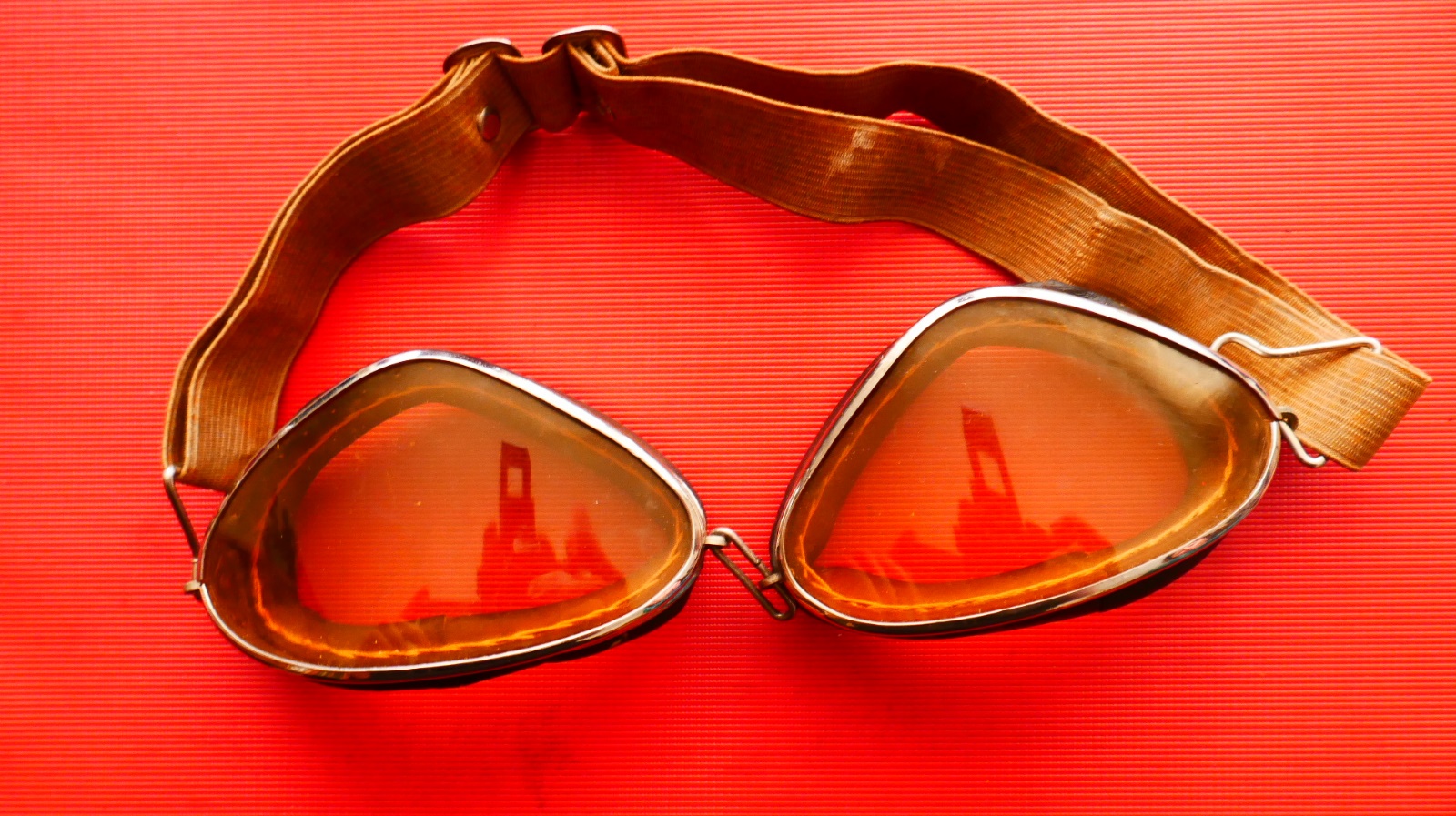 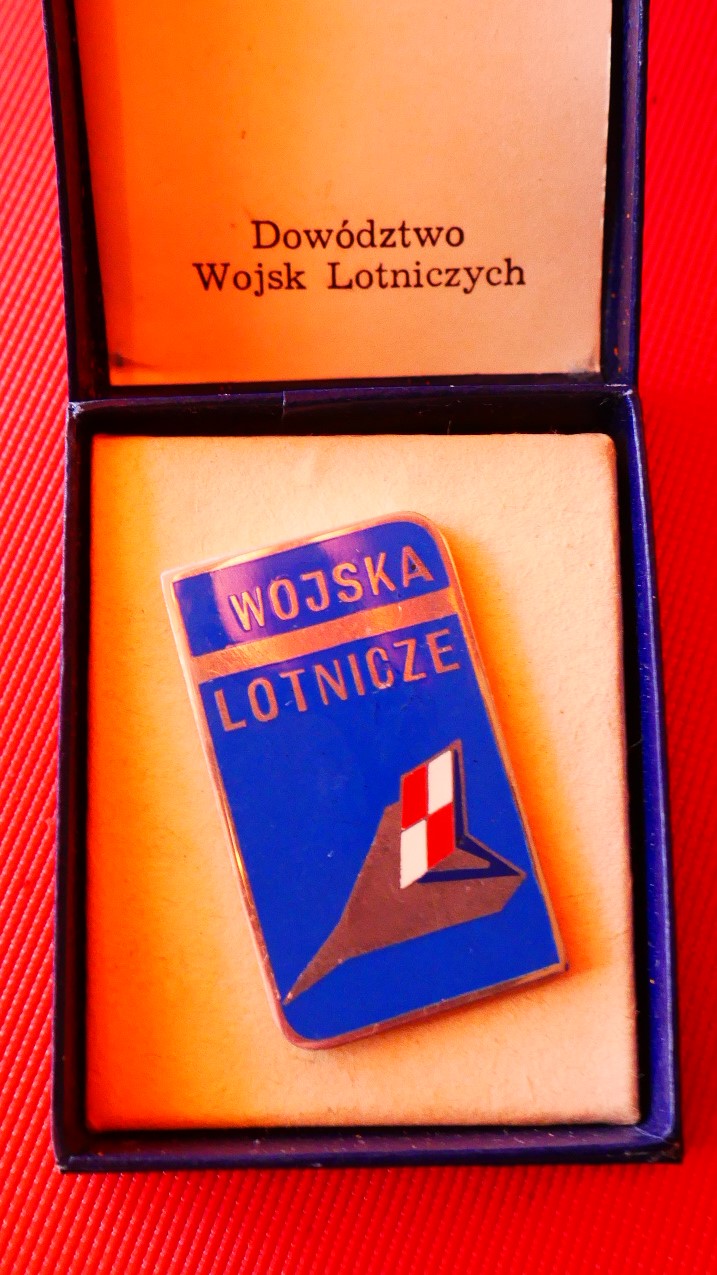 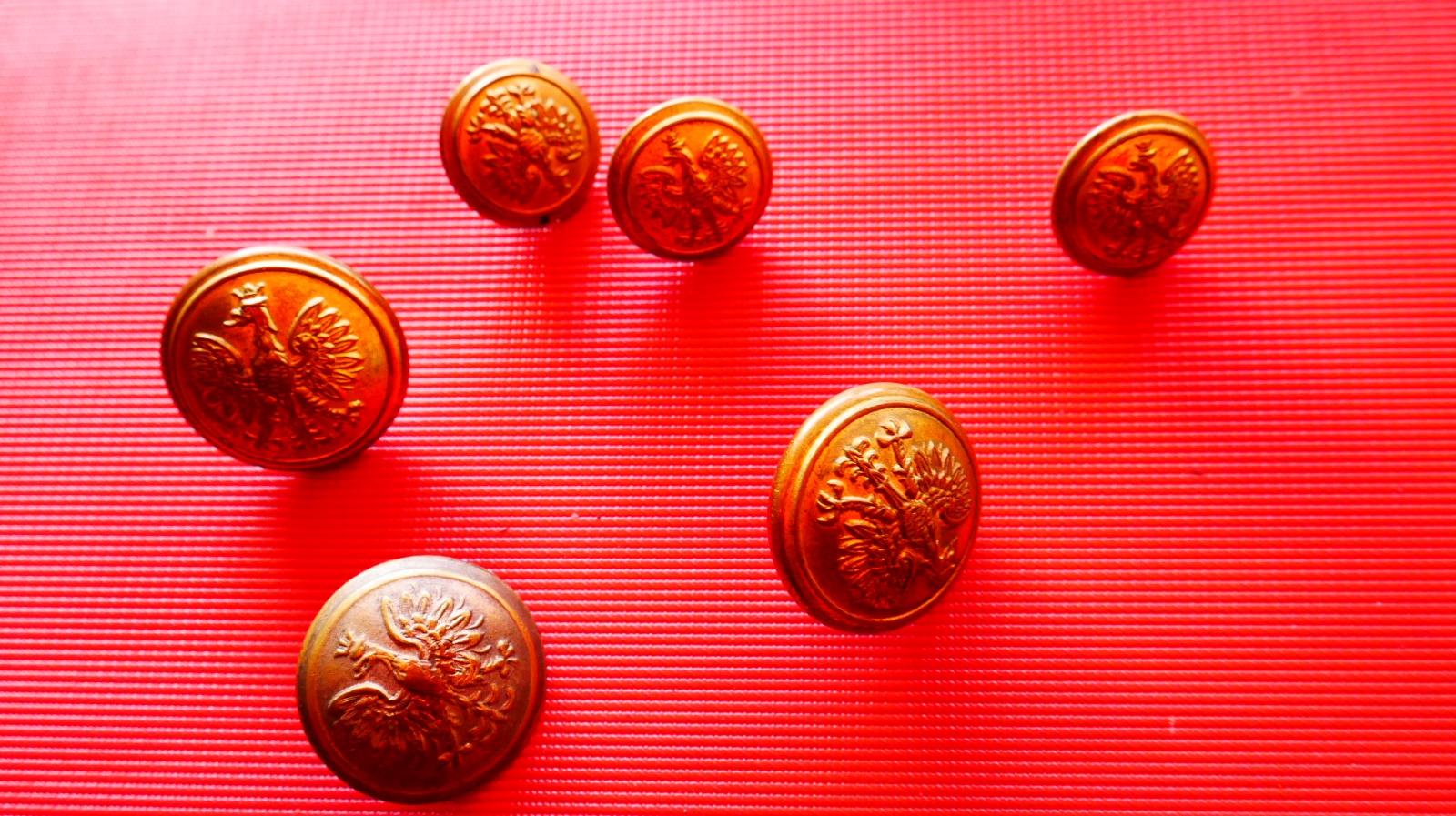 